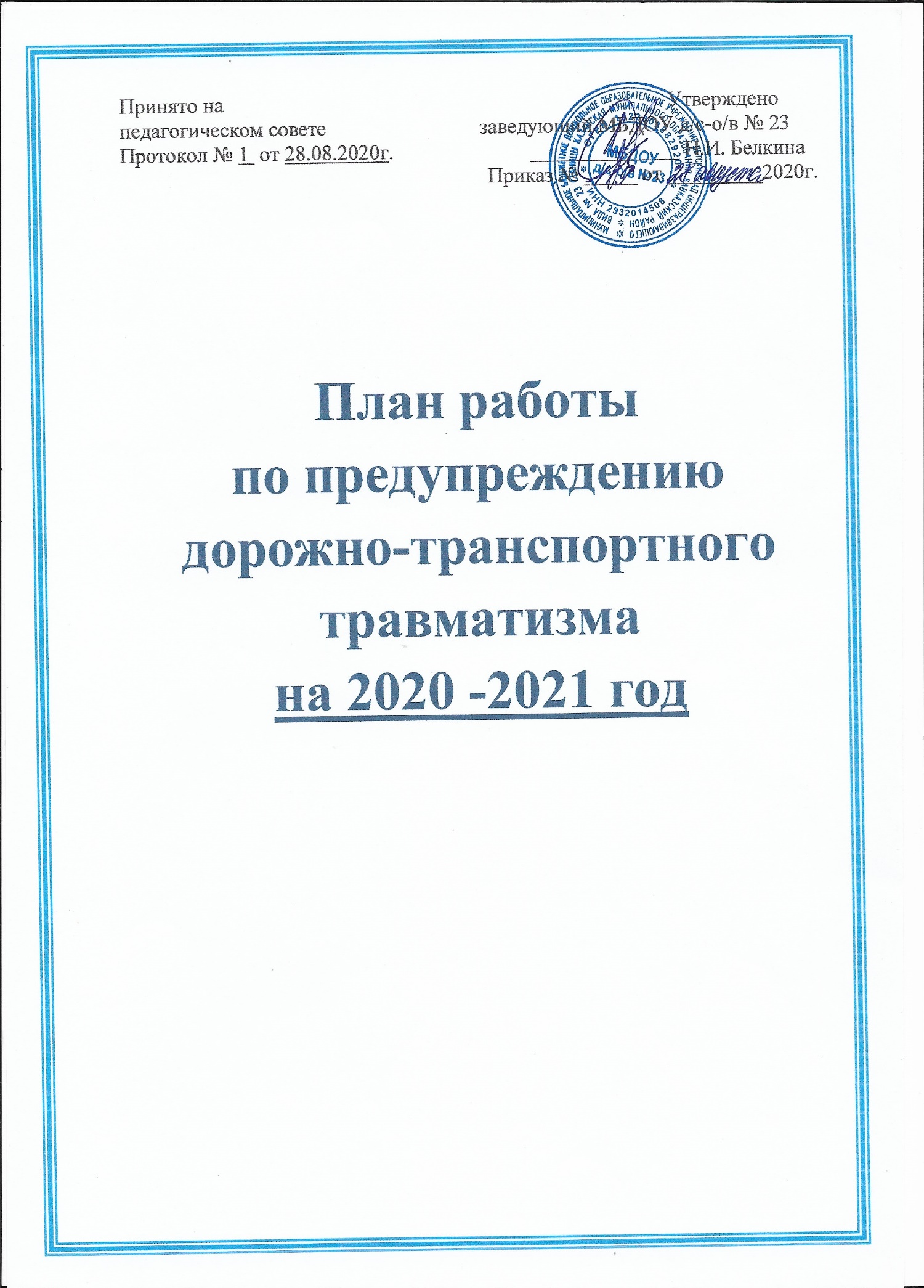 Цель: Формировать у детей навыки осознанного безопасного поведения на улицах. Углублять и расширять представления детей в трех аспектах взаимодействия ребенка с транспортной системой: «ребенок – пешеход», «ребенок – пассажир  транспорта», «ребенок – водитель детских транспортных средств».  Задачи:Усвоение дошкольниками первоначальных знаний о правилах безопасного поведения на улице;Формирование у детей качественно новых двигательных навыков и бдительного восприятия окружающей обстановки. Ребенок должен не только правильно двигаться в соответствии с полученным сигналом или ориентируясь на взрослого, но и уметь координировать свои движения с движениями других людей и перемещением предметов;Развитие у детей способности к предвидению возможной опасности в конкретной меняющейся ситуации и построению адекватного безопасного поведения.СентябрьОктябрьНоябрьДекабрьЯнварьФевральМартАпрельМайИюнь - Август№п/п                                    МероприятияОтветственныеОтметка о выполнении  Работа с педагогами Работа с педагогами Работа с педагогами1Анкетирование педагогов по проблемеОтветственный по ПДД2Разработка методических рекомендаций по наполняемости уголков дорожной безопасности для всех возрастных группОтветственный по ПДД3Оформление уголков безопасности дорожного движения в группахВоспитатели группРабота с детьмиРабота с детьмиРабота с детьми1Организация и проведение игр по   безопасности дорожного движенияВсе группы воспитатели2Чтение произведений по тематике, рассматривание иллюстраций, работа в уголке ПДД.Все группы, воспитатели3Обучающие игровые ситуации «Изучаем улицы станицы»Подготовительная  группа«Знакомимся с улицей станицы»Старшая группа«Мама и папа  пристегните нас! »Средняя группа«Профессия – водитель»Вторая младшая4 Познавательные беседы с детьми:1. «Улица не место для игр», 2. «Знай правила по ПДД»;Воспитатели групп, старший воспитатель5Обучающая презентация «Безопасность по правилам дорожного движения»Воспитатели групп, старший воспитательРабота с родителямиРабота с родителями1Групповые родительские собрания с освещением вопросов профилактики детского дорожно-транспортного травматизмаВсе группы, воспитатели2Оформление листовок для родителей «Соблюдайте правила дорожного движения!»Все группы, воспитатели3Участие в  районных акциях по ПДД.Профилактическая работа с детьми и родителями «Внимание дети!»Воспитатели групп, старший воспитатель№п/п                                    МероприятияОтветственныеОтметка о выполнении Работа с педагогами Работа с педагогами Работа с педагогами1Оперативный контроль за организацией деятельности с детьми по профилактике детского дорожного травматизмаЗаведующий, ст. воспитатель Работа с детьми Работа с детьми Работа с детьми1Организация и проведение игр по   безопасности дорожного движенияВсе группы, воспитатели2Чтение произведений по тематике, рассматривание иллюстраций.Все группы, воспитатели3Обучающие игровые ситуацииВсе группы, воспитатели«Пристегните меня «Я ребенок!»Подготовительныегруппа «Светофор, светофор!»Старшая группа«Мы – главные пассажиры»Средняя группа«Профессия – водитель»Вторая младшая4Познавательные беседы:«Светоотражательные знаки»;Все группы, воспитатели5Встреча с инспектором ГИБДДОтветственный по ПДДТТРабота с родителямиРабота с родителями1 Оформление групповых информационных стендов для родителей: «Научи ребенка ПДД».Профилактическая работа с детьми и родителями «Внимание дети!»Воспитатели групп, старший воспитатель№п/п                                    МероприятияОтветственныеОтметка о выполнении Работа с педагогами Работа с педагогами Работа с педагогами1 Приобретение детской художественной литературы по ПДДЗаведующий, ст. воспитатель2Пополнение дидактическими пособиями зоны и уголки по ПДДЗаведующий, воспитатели, ст. воспитатель Работа с детьми Работа с детьми Работа с детьми1 Сюжетно-ролевая игра «Я пассажир»Все группы, воспитатели2Чтение произведений по тематике, рассматривание иллюстраций.Все группы3Обучающие игровые ситуации«Транспорт»Подготовительныегруппа«Мы главные  пассажиры»Старшая группа«Пассажирский транспорт»Средняя группа «Профессия – водитель» Младшая группа 4Познавательные беседы: «Изучать правила дорожного движения – это интересно!»Все группы, ВоспитателиРабота с родителямиРабота с родителями1Консультация для родителей «Родитель приме поведения на улице и дороге»Воспитатели групп2Оформление информации по профилактике детского дорожного травматизма на сайт дошкольного учрежденияВоспитатели групп3.Участие в  районных акциях по ПДД.Профилактическая работа с детьми и родителями «Внимание дети!»Воспитатели групп, старший воспитатель№п/п                                    Мероприятия                                    МероприятияОтветственныеОтметка о выполнении Работа с педагогами Работа с педагогами Работа с педагогами Работа с педагогами1 Оформление выставки детской художественной литературы, методической литературы по правилам дорожного движения Оформление выставки детской художественной литературы, методической литературы по правилам дорожного движенияВоспитатели2Оформление групповых самодельных книг, плакатов, рисунков: «Дошкольникам изучать надо ПДД»Оформление групповых самодельных книг, плакатов, рисунков: «Дошкольникам изучать надо ПДД»ВоспитателиРабота с детьмиРабота с детьмиРабота с детьмиРабота с детьми1Организация и проведение игр по   безопасности дорожного движенияОрганизация и проведение игр по   безопасности дорожного движенияВсе группы2Чтение произведений по тематике, рассматривание иллюстраций.Чтение произведений по тематике, рассматривание иллюстраций.Все группы3Обучающие игровые ситуацииОбучающие игровые ситуации«Подземный переход»«Подземный переход»Подготовительныегруппа«Без вас не получиться!»«Без вас не получиться!»Старшая группа«Правила воспитанного          пассажира»«Правила воспитанного          пассажира»Средняя группа4Познавательные беседы:«Игра на дороге - это очень опасно, и к чему это приводит!»Познавательные беседы:«Игра на дороге - это очень опасно, и к чему это приводит!»Подготовительная, старшая группыРабота с родителямиРабота с родителямиРабота с родителями1 Памятка для родителей: «Мама и папа пристегнитесь!»;Воспитатели групп, старший воспитательВоспитатели групп, старший воспитатель2Обновление информации информационных стендах в группахВоспитатели групп, старший воспитательВоспитатели групп, старший воспитатель3Профилактическая работа с детьми и родителями «Внимание дети!»Воспитатели групп, старший воспитательВоспитатели групп, старший воспитатель№п/п                                    МероприятияОтветственныеОтметка о выполнении Работа с педагогами Работа с педагогами Работа с педагогами1 Оформление  картотеки игр в методическом кабинете «Дидактические игры по ПДД»Заведующий, ст. воспитательРабота с детьмиРабота с детьмиРабота с детьми1Организация и проведение игр по   безопасности дорожного движенияВсе группы2Обучающие игровые ситуации«Будь ярким на дороге! » (светоотражатели для детей)ПодготовительныегруппаСтаршая группа«Мы - по станице идём, и новое узнаем!»Средняя группа3«Знаки по ПДД, знать положено всем дошкольникам»Младшая группаРабота с родителямиРабота с родителями1 Публикация материалов для родителей на сайте МБДОУ: «Одежда, которая дарит безопасность»Воспитатели групп2Конкурс совместного творчества детей и родителей «Придумай новый дорожный знак»Воспитатели групп3Профилактическая работа с детьми и родителями «Внимание дети!»Воспитатели групп, старший воспитатель№п/п                                    МероприятияОтветственныеОтметка о выполненииОтметка о выполненииРабота с педагогамиРабота с педагогамиРабота с педагогами1 Обзор литературы, журналов, методических пособий по профилактике детского дорожно-транспортного травматизмаВоспитателиРабота с детьмиРабота с детьмиРабота с детьми1 Сюжетно-ролевая игра «Автомастерская»Все группы2Чтение произведений по тематике, рассматривание иллюстраций.Все группы3Обучающие игровые ситуации«Осторожно перекресток»Подготовительныегруппа «Чем опасна зимняя дорога»Старшая группа«Грамотный пешеход»Средняя группа и младшая группа 4 Выставка детских рисунков в группах «Мой папа водитель», «Моя мама водитель!»Все группы Работа с родителямиРабота с родителями1 Устный журнал для родителей «Воспитываем уважение к правилам дорожного движения»;Воспитатели группВоспитатели групп2Участие родителей в акциях по ПДД: «Внимание дети!»Воспитатели групп, старший воспитательВоспитатели групп, старший воспитатель№п/п                                    МероприятияОтветственныеОтметка о выполненииОтметка о выполненииРабота с педагогамиРабота с педагогамиРабота с педагогами1 Оперативный контроль организации работы с детьми по теме «Правила и безопасность дорожного движения для дошкольников»Заведующий2 Делова игра для воспитателей: «Обучение дошкольников правилам дорожного движения в семье»Воспитатели группРабота с детьмиРабота с детьмиРабота с детьми1 Сюжетно-ролевая игра «Путешествие по городу»Все группы2Чтение произведений по тематике, рассматривание иллюстраций.Все группы3Обучающие игровые ситуации «Осторожно - перекрёсток»Подготовительныегруппа«Где можно кататься на велосипеде?»Подготовительная группаСтаршая группа «Загадки улицы!»Средняя группа и младшая группа  Работа с родителями Работа с родителями1 Участие родителей в обучающей экскурсии: «Мы по станице идём»Воспитатели групп, старший воспитательВоспитатели групп, старший воспитатель2Участие родителей в акциях по ПДД: «Внимание дети!»Воспитатели групп, старший воспитательВоспитатели групп, старший воспитатель№п/п                                    МероприятияОтветственныеОтметка о выполнении Отметка о выполнении Работа с педагогамиРабота с педагогамиРабота с педагогами1 Оформление групповых площадок ДОУ по ПДДВоспитатели, родителиРабота с детьмиРабота с детьмиРабота с детьми1 Чтение произведений по тематике, рассматривание иллюстрацийВсе группы2Обучающие игровые ситуации«О чём разговаривает улица?»Подготовительныегруппа«Знаки разрешающие, знаки запрещающие»Старшая группа«О чём расскажет светофор?»Средняя группа и младшая группа 3Конкурс рисунков: «Зебра на дороге»Все группы Работа с родителями Работа с родителями1Оформление выставки: «Добрая дорога детства»Воспитатели групп, старший воспитательВоспитатели групп, старший воспитатель2Участие родителей в акциях по ПДД: «Внимание дети!»Воспитатели групп, старший воспитательВоспитатели групп, старший воспитатель№п/п                                    МероприятияОтветственныеОтветственныеОтметка о выполненииОтметка о выполненииРабота с педагогамиРабота с педагогамиРабота с педагогамиРабота с педагогами1 Анализ работы с детьми и семьями воспитанников по профилактике дорожного травматизма;Заведующий, воспитателиЗаведующий, воспитателиРабота с детьмиРабота с детьмиРабота с детьмиРабота с детьми1Сюжетно-ролевая игра «Экскурсия по станице» Воспитатели групп Воспитатели групп Воспитатели групп2 Чтение произведений по тематике, рассматривание иллюстрацийВсе группыВсе группыВсе группы3Обучающие игровые ситуации«Безопасная дорога в детский сад»ПодготовительныегруппаПодготовительныегруппаПодготовительныегруппа3«Что может быть опасным на дороге»Старшая группаСтаршая группаСтаршая группа3«О чём расскажет знаки»Средняя группа и младшая группа Средняя группа и младшая группа Средняя группа и младшая группа 4Детско-родительская социальная акция «Внимание! Дети».Детско-родительская социальная акция «Внимание! Дети».ВоспитателиВоспитатели Работа с родителями Работа с родителями Работа с родителями1 Анкетирование родителей по вопросам удовлетворенности работой МБДОУ по профилактике детского дорожного травматизма Анкетирование родителей по вопросам удовлетворенности работой МБДОУ по профилактике детского дорожного травматизмаОтветственный по ПДДТТВоспитателиОтветственный по ПДДТТВоспитатели2Участие родителей в акциях по ПДД: «Внимание дети!»Участие родителей в акциях по ПДД: «Внимание дети!»Воспитатели групп, старший воспитательВоспитатели групп, старший воспитатель№п/п                                    МероприятияОтветственныеОтветственныеОтметка о выполненииРабота с педагогамиРабота с педагогамиРабота с педагогамиРабота с педагогами1Консультация для педагогов: Тема: «Привитие навыков ОБЖ детям дошкольного возраста».Заведующий, воспитатели, ст. воспитательЗаведующий, воспитатели, ст. воспитатель2Семинар-практикум: «Методика ознакомления детей с правилами ПДД в детском саду».Заведующий, воспитатели, ст. воспитательЗаведующий, воспитатели, ст. воспитатель3Оформление папки передвижки «Безопасность дорожного движения»Воспитатели группВоспитатели группРабота с детьмиРабота с детьмиРабота с детьмиРабота с детьми1«Запрещается – разрешается» (рисование рисунков с детьми) Воспитатели групп Воспитатели групп2 Праздники и развлечения по ПДДВсе группыВсе группы3«Уважайте светофор!»Все группыВсе группы3«Неделя по ПДД» (в соответствии с планом работы) Все группыСредняя группа и младшая группа  Все группыСредняя группа и младшая группа  Работа с родителями Работа с родителями Работа с родителями1 «Профилактика детского дорожно-транспортного травматизма в ДОУ и семье» «Профилактика детского дорожно-транспортного травматизма в ДОУ и семье»Ответственный по ПДДТТВоспитатели2.«Правила дорожные важны, всем без исключения нужны»«Правила дорожные важны, всем без исключения нужны»Воспитатели групп.3.Участие родителей в акциях по ПДД: «Внимание дети!»Участие родителей в акциях по ПДД: «Внимание дети!»Воспитатели групп, старший воспитатель